Разработчики   производительсистемавтоматического пожаротушения «ПОЖСОЮЗ»8-800-700-89-35;+7(8412)21 86 95\ллл/ \л/.пожсоюз.рфinfo@fire-union.netКоллектор газовый - КГПредназначен для подключения модулей газового пожаротушения в общую систему для совместнойработы в составе централизованных или модульных установок пожаротушения.Трубопровод представляет собой сварную конструкцию, выполненную из трубы по ГОСТ 8734-75 определенного диаметра с ниппелями для подсоединения РВД. Диаметр трубопровода, длина, размер присоединительных штуцеров определяется типом и количеством модулей в батарее.Один выход трубопровода открыт и служит для сварного соединения с трубопроводной системой защищаемого объекта, другой закрыт заглушкой со штуцером для установки сигнализатора давления; или глухой заглушкой. Трубопровод может устанавливаться:на кронштейны многоместной рамына кронштейны многоместного шкафа;к стене с помощью опор трубопровода стеновых.Для испытаний на герметичность в составе трубопровода защищаемого объекта коллектор должен комплектоваться испытательными заглушками с соответствующей резьбой. (Испытательные заглушки в комплект поставки трубопровода не входят и заказываются отдельно).L220	330ё	в480пх480КГ	1	32	56,5условноеобозначениеколичестворядовусловный проход вварных ниппелейколичество вварных ниппелей под РВДрабочее давление, МПаОсновные технические характеристики коллектора газового:РабочееТип применяемого трубопровода по ГОСТ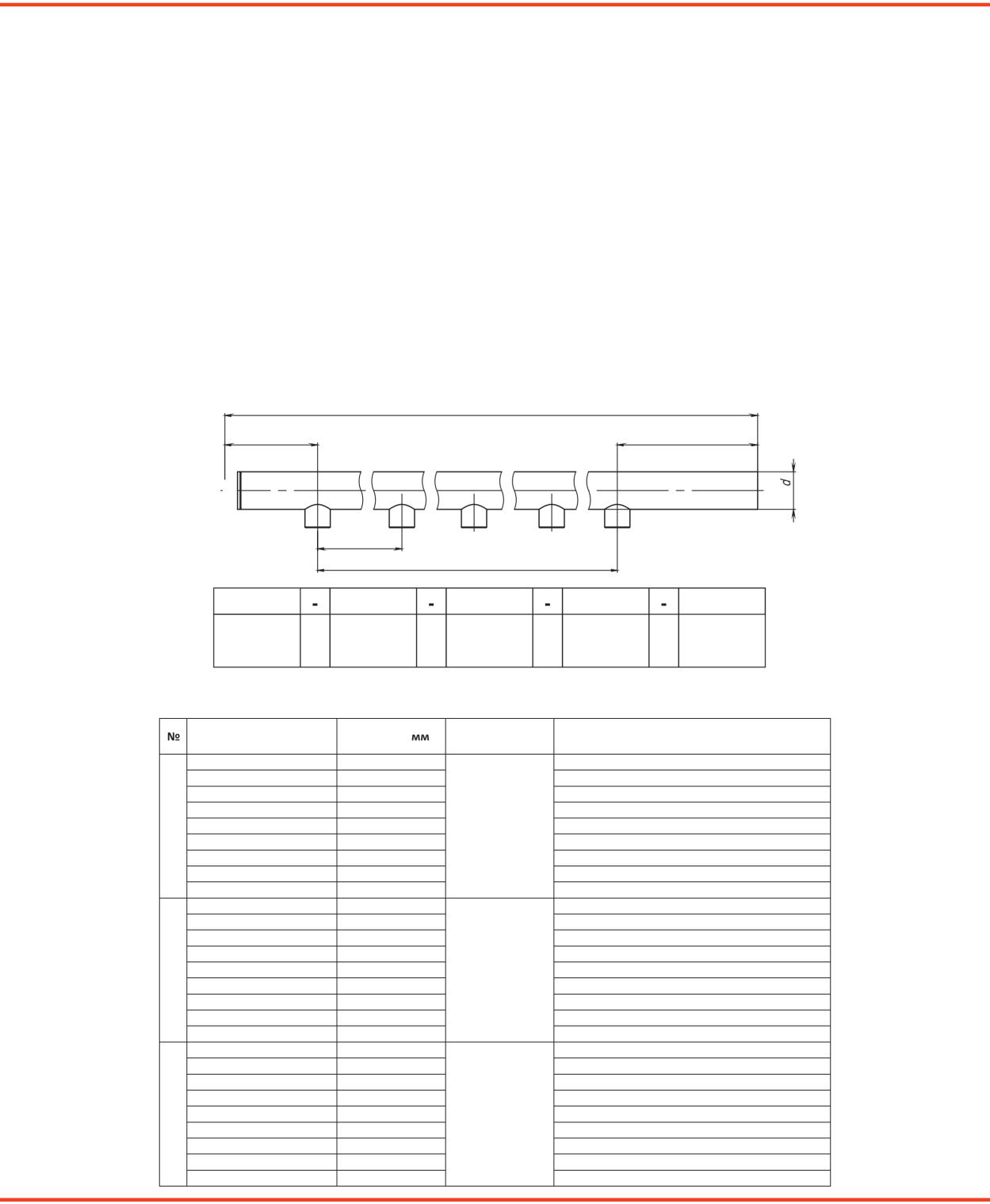 Индекс коллектораДлина*, L,давление, МПа8734-75КГ-1-12-2-1594025x3,5КГ-1-12-3-15128028x3,5КГ-1-12-4-15162032x4КГ-1-12-5-15196038x4,51КГ-1-12-6-1523001538x4,5КГ-1-12-7-15264042x4,5КГ-1-12-8-15298042x4,5КГ-1-12-9-15332048x5КГ-1-12-10-15366048x5КГ-1-32-2-6,5108060x3,5КГ-1-32-3-6,5156076x4,5КГ-1-32-4-6,5204076x4,5КГ-1-32-5-6,5252083x4,52КГ-1-32-6-6,530006,589x4,5КГ-1-32-7-6,53480102x5КГ-1-32-8-6,53960102x5КГ-1-32-9-6,54440108x5КГ-1-32-10-6,54920114x5КГ-1-50-2-6,5108083x4,5КГ-1-50-3-6,51560102x5КГ-1-50-4-6,52040114x5КГ-1-50-5-6,52520121x5,53КГ-1-50-6-6,530006,5133x6КГ-1-50-7-6,53480140x6КГ-1-50-8-6,53960152x7КГ-1-50-9-6,54440159x7КГ-1-50-10-6,54920168x7,515